В соответствии с Федеральным законом от 22.07.2008 № 159-ФЗ                              «Об особенностях отчуждения недвижимого имущества, находящегося в государственной собственности субъектов Российской Федерации или в муниципальной собственности и арендуемого субъектами малого и среднего предпринимательства, и о внесении изменений в отдельные законодательные акты Российской Федерации», решением Березниковской городской Думы                        от 28.04.2009 № 604 «Об утверждении Положения о приватизации имущества, находящегося в собственности муниципального образования «Город Березники», протоколом заседания комиссии по приватизации имущества, находящегося в собственности муниципального образования «Город Березники» № 8 от 23.04.2021 г. ПРИКАЗЫВАЮ: 1.Предоставить преимущественное право субъекту малого и среднего предпринимательства на приобретение арендуемого имущества, на условиях, предусмотренных Федеральным законом от 22.07.2008 № 159-ФЗ                             «Об особенностях отчуждения недвижимого имущества, находящегося в государственной собственности субъектов Российской Федерации или в муниципальной собственности и арендуемого субъектами малого и среднего предпринимательства, и о внесении изменений в отдельные законодательные акты Российской Федерации»:- помещение, назначение: нежилое, общей площадью 173 кв.м, этаж № 1, кадастровый номер: 59:03:0300005:1872, по адресу: Пермский край, г. Березники, ул. Карла Маркса, 124, по цене, равной его рыночной стоимости в размере 1 207 828 (Один миллион двести семь тысяч восемьсот двадцать восемь) рублей 00 копеек (без учета НДС), арендатору индивидуальному предпринимателю Колкиной Ольге Карповне в рассрочку на десять лет, ежемесячными, равными платежами.2. Отделу распоряжения и учета муниципального имущества, на основании представленных отделом содержания, приватизации имущества муниципальной казны и работы с муниципальными предприятиями документов о переходе права собственности на муниципальное имущество, исключить отчуждаемое имущество из реестра муниципального имущества муниципального образования «Город Березники».			3. Контроль за исполнением приказа возложить на заместителя начальника управления Митрофанову О.В.Начальник управления                                                                        Н.А. Лежнева 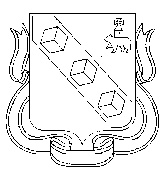 МУНИЦИПАЛЬНОЕ ОБРАЗОВАНИЕ «ГОРОД БЕРЕЗНИКИ»УПРАВЛЕНИЕ  ИМУЩЕСТВЕННЫХ И ЗЕМЕЛЬНЫХ ОТНОШЕНИЙ ПРИКАЗОб условиях приватизации муниципального имущества